Министерство образования Кировской областиКОГОАУ ДПО «Институт развития образования Кировской области»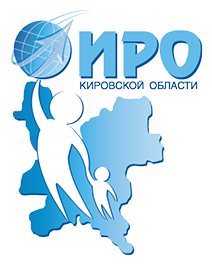 Программа областного семинара – совещания«Защита и безопасность детства: современные восстановительные технологии»2017Программа семинара - совещанияЦель семинара:  повышение уровня информационной компетентности слушателей по вопросам использования восстановительных технологий с целью защиты и безопасности детей и подростков в образовательных организациях Кировской области.Целевая аудитория: специалисты образовательных округов министерства образования Кировской области, курирующие вопросы организации школьных служб примирения, начальники управлений образования, представители комиссий по делам несовершеннолетних и защите их прав, работники прокуратуры, полиции, руководители образовательных организаций, заместители директоров по учебно-воспитательной работе, социальные педагоги, педагоги – психологи образовательных организаций Кировской области.	Задачи семинара:1. Актуализировать проблему использования восстановительных технологий в образовательных организациях по вопросам защиты и безопасности детей и подростков в образовательных организациях Кировской области.2. Раскрыть модели организации школьных служб примирения (медиации) в образовательных организациях.3. Определить (обсудить) перспективы развития школьных служб примирения в образовательных организациях по вопросам профилактики правонарушений среди несовершеннолетних.Сроки проведения: 25, 26, 27 апреля 2017 года.Начало: 25 апреля в 10.00 Место проведения: Институт развития образования Кировской области (ул. Р.Ердякова д. 23 корпус 2, конференц-зал).Пленарное заседаниеРабота секцийМодератор: Никитина Елена Леонидовна, к.п.н., доцент кафедры управления в образованииРабота секцийМодератор: Шабалина Татьяна Юрьевна, ответственный секретарь комиссии по делам несовершеннолетних и защите их прав при Правительстве Кировской области.Работа секцийМодераторы: Царенок Мария Викторовна, к.п.н., доцент кафедры управления в образовании. Коновалов Антон Юрьевич, член коллегии Межрегионального общественного Центра «Судебно-правовая реформа», разработчик концепции школьных служб примирения, автор книги «Школьные службы примирения и восстановительная культура взаимоотношений»25 апреля 2017 года (конференц-зал, ауд.426)25 апреля 2017 года (конференц-зал, ауд.426)9.00- 10.00Регистрация участников семинара (фойе 4 этажа)10.00-10.20 Приветственное слово: Азимов Рахим Азизбоевич, Депутат Государственной Думы Российской Федерации; Шабардин Владимир Валерьевич, Уполномоченный по правам ребенка Кировской области; Шабалина Татьяна Юрьевна, ответственный секретарь по делам несовершеннолетних и защите их прав при Правительстве Кировской области; Воронкина Елена Станиславовна, начальник отдела общего и дополнительного образования министерства образования Кировской области; Стебакова Татьяна Владимировна, и.о. ректора Института развития образования Кировской области.10.20-11.00Доклады 10.20-10.40«Восстановительный подход. Организация служб примирения в РФ».Коновалов Антон Юрьевич, член коллегии Межрегионального общественного Центра «Судебно-правовая реформа», разработчик концепции школьных служб примирения, автор книги «Школьные службы примирения и восстановительная культура взаимоотношений».10.40-11.00«Научно – методическое сопровождение организации служб примирения (медиации) в системе образования Кировской области».Измайлова Елена Васильевна, к.п.н., проректор по научной и инновационной работе КОГОАУ ДПО «Институт развития образования Кировской области»1 секция, ауд. 20111.10- 13.00     «Создание безопасной образовательной среды».Нагаева Татьяна Васильевна, начальник отдела прокуратуры Кировской области по надзору в образовании;«Безопасность детского летнего отдыха»Козлова Светлана Валентиновна, заместитель начальника отдела организации деятельности участковых уполномоченных полиции и подразделений по делам несовершеннолетних управления организации охраны общественного порядка Управления Министерства внутренних дел Российской Федерации по Кировской области;«Суицидальное поведение подростков: проблемы и пути их решения».Прозорова Мария Николаевна, к.п.н., старший преподаватель кафедры управления в образовании;«Роль восстановительных технологий в формировании безопасной образовательной среды»Шапкова Елена Ильинична, директор МКОУ СОШ с. Адышево Оричевского района Кировской области.Пуртова Светлана Александровна, заместитель директора по УВР МБОУ СОШ № 27 г. Кирова.2 секция ауд. 4262 секция ауд. 42611.10–11.30«О состоянии законности в деятельности муниципальных комиссий по делам несовершеннолетних и защите их прав, в том числе в сфере административной юрисдикции»Махмутова Екатерина Александровна,старший прокурор отдела по надзору за исполнением законов о несовершеннолетних прокуратуры Кировской области11.30–11.50«Об основных требованиях к делопроизводству муниципальных комиссий по делам несовершеннолетних и защите их прав, в том числе в сфере административной юрисдикции» Чернышева Елена Александровна,заместитель председателя КДН и ЗП Ленинского территориального управления г. Кирова11.50–12.10«Об итогах взаимодействия с ФКУ Ижевская воспитательная колония Удмуртской Республики  в интересах воспитанников из Кировской области и задачах по его совершенствованию»Мулина Вера Сергеевна, консультант министерства социального развития Кировской области, региональный координатор взаимодействия с Ижевской воспитательной колонией Удмуртской Республики 12.10–12.30«О межведомственном проекте«На повороте пути: технологии позитивного изменения жизненной ситуации», реализуемом на базе ФГБПОУ «Орловское специальное учебно-воспитательное  учреждение для обучающихся с девиантным (общественно опасным) поведением закрытого типа»Хохлова Татьяна Вениаминовна,директор Орловского СУВУ закрытого типа,Киселева Нина Борисовна, руководитель социально-психологической  службы Орловского СУВУ закрытого типа12.30–13.30Обед13.30–13.45«О требованиях к организации этапов областной межведомственной акции «Подросток» в 2017 году»Об использовании в ходе акции методических рекомендаций Роскомнадзора по Кировской области, разъясняющих последовательность действий в случае выявления в сети Интернет контента, провоцирующего суицидальное поведение несовершеннолетних, с целью ограничения доступа к данной информации»Шабалина Татьяна Юрьевна,ответственный секретарь комиссии по делам несовершеннолетних и защите их прав при Правительстве Кировской области13.45–14.00«О требованиях к составлению статистической отчетности муниципальных КДН и ЗП и типичных ошибках, допускаемых при ее подготовке»Трошина Наталья Викторовна,член КДН и ЗП при Правительстве Кировской области, юрисконсульт14.00–14.15«О состоянии правонарушений среди несовершеннолетних и в их отношении на территории Кировской области;О задачах органов и учреждений системы профилактики в преддверии летней оздоровительной кампании» Козлова Светлана Валентиновна,заместитель начальника отдела организации деятельности участковых уполномоченных полиции и подразделений по делам несовершеннолетних управления организации охраны общественного порядка Управления Министерства внутренних дел Российской Федерации по Кировской области14.15–14.30«Об организации отдыха и оздоровления детей в летний период 2017 года»Лалетина Ольга Николаевна,заместитель начальника управления государственной молодежной политики, отдыха, оздоровления детей и молодежи министерства спорта  и молодежной политики Кировской области14. 30-14.45 «О предупреждении самовольных уходов  несовершеннолетних из семей и учреждений с круглосуточным пребыванием; о формах координационной работы муниципальной КДН и ЗП в данном направлении»Краснова Марина Александровна,председатель КДН и ЗП  Оричевского района14.45–15.00«О координирующей роли муниципальной КДН и ЗП в профилактике употребления  несовершеннолетними психоактивных веществ» Савельева Светлана Вячеславовна,ответственный секретарь КДН и ЗП Юрьянского района15.00–15.25Свободное общение по актуальным проблемам, ответы на вопросы15.25–15.30Подведение итогов семинара3 секция, ауд. 3083 секция, ауд. 3083 секция, ауд. 30811.10–12.30Дискуссионная площадка «Диалог»Семенюк Наталья Александровна,преподаватель кафедры управления в образовании12.30–13.00  Обед12.30–13.00  Обед13.00–16.10Супервизия проведенных медиаторами случаев Общее обсуждение и анализ практики обучающихся на специалиста службы примирения.Коновалов Антон Юрьевич, член коллегии Межрегионального общественного Центра «Судебно-правовая реформа», разработчик концепции школьных служб примирения, автор книги «Школьные службы примирения и восстановительная культура взаимоотношений»Супервизия проведенных медиаторами случаев Общее обсуждение и анализ практики обучающихся на специалиста службы примирения.Коновалов Антон Юрьевич, член коллегии Межрегионального общественного Центра «Судебно-правовая реформа», разработчик концепции школьных служб примирения, автор книги «Школьные службы примирения и восстановительная культура взаимоотношений»26 апреля 2017 года ауд. 30926 апреля 2017 года ауд. 3099.00- 10.30Восстановительные практики и процесс воспитания.10.40-12.10 Программа «Круг сообщества» как актуализация ценностных ориентиров участников. Ценностные ориентиры Совет Круга.12.10-13.00Обед13.10-16.10Подготовка участников к проведению «Круга сообщества»27 апреля 2017 года27 апреля 2017 года9.00- 10.30Этапы проведения программы «Круг сообщества». Возможные формы актуализации ценностных ориентиров в ходе проведения программы «Круг сообщества». Представление «личных историй».10.40-12.10 Проведение программы «Круг сообщества». Практикум: Проведение программы «Круг сообщества». Обсуждение результатов.12.10-13.00Особенности проведения Кругов сообщества. Особенности работы с межэтническими конфликтами. Особенности работы с травлей (буллингом). Круг поддержки жертв. Профилактические «Круги сообщества».13.10-16.10Обсуждения профессионального сообщества на территории Определение формы самоорганизации профессионального сообщества, плана работы, формы управления.16.10-17.00Подведение итогов семинара